Крымская Надежда Филипповна          РЕЗЮМЕ          соискателя на должность          «Официант-Бармен»Личные данные: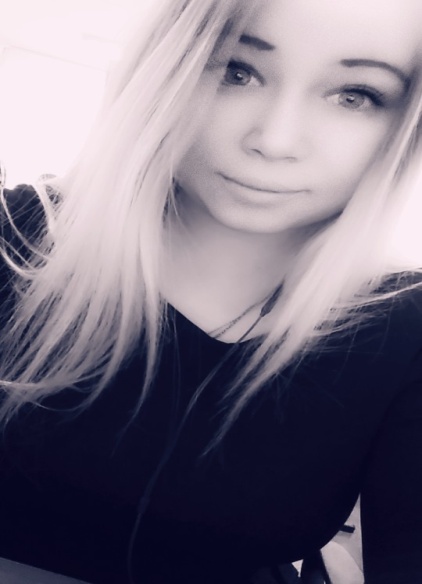 Адрес: г. Комсомольск-на-Амуре, П-кт Ленина 92/2 кв. 33Контактные данные: 8-909-868-50-75E-mail: nadezda-vf@mail.ruСведения о себеДата рождения: 25 февраля 2001г.Семейное положение: не замужемЛичные качества: ответственность, коммуникабельность, пунктуальность, стрессоустойчивость.Опыт работы:нет Образование:КГБ ПОУ «Комсомольский-на-Амуре колледж технологий и сервиса»Профессия: «Официант-Бармен»Профессиональные навыки: Я знаю: порядок организации деятельности общественного питанияЯ умею: Приготовление разных напитков, сервировка столов ,обслуживание посетителей, помощь на кухне.Технические навыки:Опытный пользователь MS Word, Exce,                                  1C Предприятие, Интернет ресурс. Опыт работы с кофемашиной, кассовым аппаратом. Работа со слайсером.Дополнительные сведения о себе:контактность;умение находить оптимальное решение в любой ситуации, в том числе – в нестандартной.